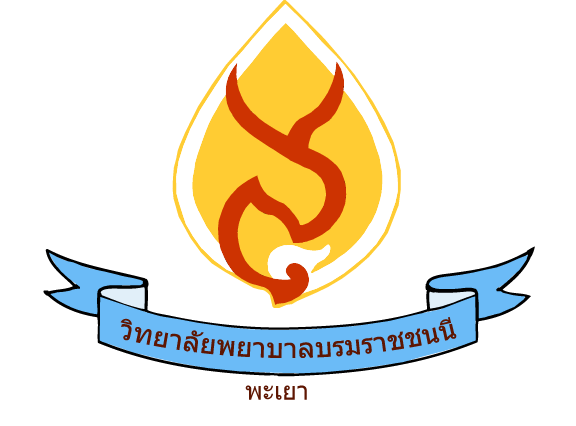 คู่มือกระบวนงานการสร้างคุณค่า เล่ม 3(ฉบับปรับปรุง 2558)กลุ่มวิชาการและพัฒนานักศึกษาวิทยาลัยพยาบาลบรมราชชนนี พะเยาสถาบันพระบรมราชชนกสำนักงานปลัดกระทรวง กระทรวงสาธารณสุขพ.ศ.2558คำนำ	การพัฒนาคุณภาพการบริหารจัดการภาครัฐในหมวด 6 การจัดกระบวนการ กำหนดให้หน่วยราชการดำเนินการจัดทำกระบวนการที่สร้างคุณค่าจากยุทธศาสตร์ พันธกิจ และความต้องการของผู้รับบริการและผู้มีส่วนได้ส่วนเสีย เพื่อให้บรรลุวิสัยทัศน์ของส่วนราชการ นั้น วิทยาลัยพยาบาลบรมราชชนนี พะเยา ได้มีการพัฒนาองค์กรตามแนวทางการพัฒนาคุณภาพการบริหารจัดการภาครัฐ  จึงได้ดำเนินการที่จะสร้างคุณค่าตามพันธกิจที่กำหนด โดยการมีส่วนร่วมของบุคลากรที่เกี่ยวข้อง  ได้แก่ คณะกรรมการบริหารหลักสูตร  และอาจารย์ประจำหลักสูตร  ร่วมมือในการประเมินและปรับปรุงระบบกลไกที่เกี่ยวข้องกับการบริหารหลักสูตร และการประเมินหลักสูตร ที่ได้พัฒนาขึ้นสำหรับปีการศึกษา 2557 ทั้งนี้เพื่อปรับปรุงการทำงานให้มีประสิทธิภาพยิ่งขึ้น  	หวังเป็นอย่างยิ่งว่า คู่มือกระบวนงานการสร้างคุณค่า เล่มนี้ จะนำประโยชน์ในการปฏิบัติงาน และ การพัฒนาวิทยาลัยฯ ต่อไป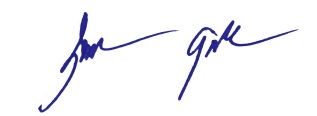 (ดร.สุภาภรณ์ อุดมลักษณ์)                                                                                       ผู้อำนวยการ                                                                                     กรกฎาคม 2558สารบัญลำดับหน้าที่1ระบบและกลไกในการรับและแต่งตั้งอาจารย์ประจำหลักสูตร12ระบบและกลไกการส่งเสริมและพัฒนาอาจารย์ประจำหลักสูตร33ระบบและกลไกการบริหารอาจารย์ประจำหลักสูตร54ระบบและกลไกการรับนักศึกษา75ระบบและกลไกการปฐมนิเทศและเตรียมนักศึกษาใหม่96ระบบและกลไกงานแนะแนวและให้คำปรึกษา117ระบบและกลไกการพัฒนาศักยภาพของนักศึกษาและการเสริมสร้างทักษะการเรียนรู้ในศตวรรษที่ 21148ระบบและกลไกรับเรื่องอุทธรณ์และร้องเรียนจากนักศึกษา179ระบบและกลไกออกแบบและพัฒนาหลักสูตร1910ระบบและกลไกการปรับปรุงสาระรายวิชาให้ทันสมัย2111ระบบและกลไกการกำหนดผู้สอน2312ระบบและกลไกการกำกับ ติดตามและตรวจสอบการจัดทำแผนการเรียนรู้ (มคอ.3,4)   และการจัดการเรียนการสอน 2513ระบบและกลไกการจัดการเรียนการสอนที่มีการบูรณาการกับการวิจัย การบริการวิชาการ และการทำนุบำรุงศิลปวัฒนธรรม 2814ระบบและกลไกการประเมินผลการเรียนรู้ตามกรอบมาตรฐานคุณวุฒิระดับอุดมศึกษาแห่งชาติ (TQF) และแบบประเมินผลการเรียนรู้ของนักศึกษา3115ระบบกลไกประเมินการจัดการเรียนการสอนและการประเมินหลักสูตร3316ระบบและกลไกการจัดสิ่งสนับสนุนการเรียนรู้และการปรับปรุงตามผลการประเมินความพึงพอใจของนักศึกษาและอาจารย์ต่อสิ่งสนับสนุนการเรียนรู้3517ระบบและกลไกกำกับการดำเนินการประกันคุณภาพหลักสูตรและคณะ3718ระบบและกลไกการทำนุบำรุงศิลปวัฒนธรรม38